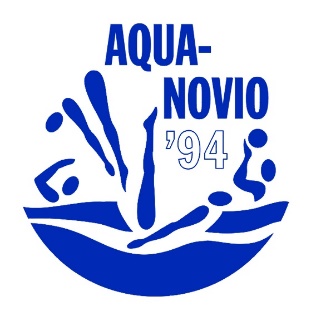 Nijmegen, 12 Maart 2021Beste ouders/ verzorgers van kinderen die zwemles hebben bij Aqua- Novio ‘94.Zoals u eerder deze week al heeft mee gekregen mogen we eindelijk na bijna 3 maanden weer starten met zwemles. Vanaf dinsdag 16 maart ’21 mogen we dan ook alleen beginnen met de zwemlessen voor de diploma’s A -B -C. Dit houd in dat we binnen de afdeling Elementair geen les mogen geven aan de zwemvaardigheidsdiploma’s. Deze lessen zijn op maandag van 19.00 uur tot 20.00 uur.Hoe gaat de aankomende periode eruit zien?Hoe de volgende periode eruit gaat zien is voor de afdeling nu duidelijk we hebben een plan gemaakt waar ik later op terug kom. Maar helaas is niets nog zeker dus houd ons niet aan het plan zoals deze is beschreven de corona kan altijd roet in het eten gooien indien we natuurlijk weer moeten sluiten. Hier gaan we natuurlijk niet van uit.We hebben met de afdeling samen gezeten om een plan te maken en hopen dat deze kans van slagen heeft.  Helaas is het voor ons als afdeling nog onbekend wat het niveau is van de kinderen.We hebben het volgende plan bedacht en dat willen we met jullie delen. Naast dit plan vragen we u ook om hulp we zullen mogelijk een aantal extra lessen moeten gaan geven wat inhoud dat we instructeurs/ hulpouders zoeken die ons kunnen ondersteunen met de lessen. Dit heeft als voordeel dat u niet buiten hoeft te wachten tot de lessen zijn geëindigd.Het plan is als volgt:Week 1: de start van de lessen middels de beoordelingslijsten welke wij bij houden voor de kinderen worden de kinderen beoordeeld over wat hun kennis en kunde is. Indien we echt geen vertrouwen hebben in de kans van slagen zullen we dit communiceren met de ouders.  Mogelijk dat uw kind blijft zitten voor 1 periode dit zal dan ook gecommuniceerd worden.Week 2: gaan we sturen op de tekortkomingen welke zijn geconstateerd tijdens de lessen van week 1 indien mogelijk zullen we voor de badjes    4 extra lessen gaan verzorgen zodat de kinderen snel hun diploma kunnen behalen. !!!LET OP ALLEEN VOOR KINDEREN DIE HET    NODIG HEBBEN!!!Week 3: dit zal de week van de herhaling zijn mogelijk met dubbele lessen !!!LET OP ALLEEN VOOR KINDEREN DIE HET NODIG HEBBEN!!!Week 4: deze week staat weer in het kader van de beoordeling tevens gaan de badjes 4 diploma zwemmen.Week 5: start van de nieuwe periode deze periode loopt tot aan de zomervakantie. Na de zomer vakantie hopen we dat de rust weer weder is gekeerd en we het normale programma kunnen gaan draaien. En dat de kinderen voor nu veel plezier in het zwemmen gaan hebbe.Speciaal voor de ouders van de kinderen in badje vier zal in de 2e week een brief worden mee gegeven om uw kind aan te melden voor het B-diploma. Deze willen we in week 3 retour ontvangen zodat we de bad indeling voor de nieuwe periode kunnen klaar maken.  Zodra de lessen gaan starten zullen we ons weer aan de regels moeten gaan houden zoals de zwembaden dit hebben gesteld.Hieronder nogmaals de regels voor de zwembaden:Algemeen:Veiligheid en hygiëneregels voor iedereen (op basis van Richtlijnen RIVM): Blijf thuis als je één van de volgende (ook milde!) symptomen hebt: neusverkoudheid, loopneus, niezen, keelpijn, hoesten, benauwdheid of koorts; Blijf thuis als iemand in jouw huishouden koorts heeft (vanaf 38°C) en/of benauwdheidsklachten totdat iedereen weer volledig hersteld is; Houd 1,5 meter afstand van iedere andere persoon buiten jouw huishouden (uitzondering voor kinderen tot en met 12 jaar onderling); Hoest en nies in je elle boog en gebruik papieren zakdoekjes; Schud geen handen.Was regelmatig je handen, minimaal 20 seconden.Extra regels voor het ZwembadVoorbereiding ThuisGa voordat je van huis vertrekt, thuis onder de douche en naar het toilet; Doe thuis je zwemkleding aan onder je gewone kleding. (Voor het zwemmen kan er geen gebruik gemaakt worden van de kleedruimtes of wisselcabines. Omkleden gebeurd op 1,5m onderlinge afstand in de kleedzalen max 4 volwassenen per kleedzaal. Ouders nemen de kleding mee in een tas.Kom niet eerder dan 10 minuten voor de afgesproken starttijd voor Bad 1 en 2 en 5 minuten voor bad 3 en 4 naar de accommodatie; Maximaal 1 ouder/begeleider per kind en helaas ook broertjes en zusjes mogen niet mee. Hebben er 2 kinderen uit 1 gezin les dan mag ook hier maar 1 ouder bij zijn.Maximaal 4 ouders in een kleedzaalRegels in het zwembadVolg ten alle tijden de aanwijzingen op van de instructeurs van Aquanovio of het aanwezige zwembadpersoneel. Houdt u zich hier niet aan dan kan de toegang u worden ontzegd.U brengt u kind tot in de aangewezen Kleedzaal en verlaat dan via de aangegeven weg de kleedzaal en de accommodatie. Ouders dienen naar buiten te gaan om te wachten.Ophalen van de kinderen uit de kleedzaal Vanaf 10 minuten voor einde les eerst bad 1 en 2, 5 min. Later bad 3 en 4, dit ook op aanwijzing van de instructeurs. Douchen is helaas niet mogelijk i.v.m. de afstand.We hopen op een fijne tijd en wensen iedereen succes met de start van de lessen.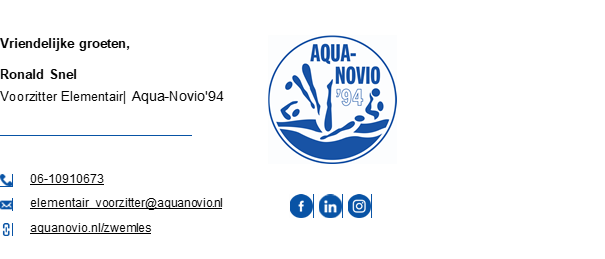 